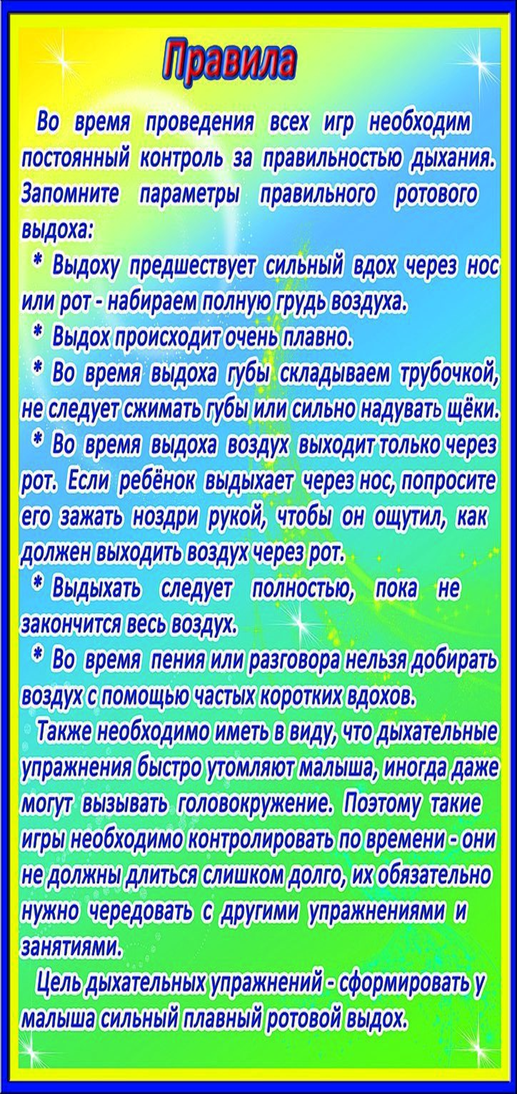 Подготовила воспитательФесенко Елена ГеннадьевнаМБДОУ №2г. Приморско-АхтарскМуниципальное бюджетное дошкольное образовательное учреждение                              детский сад № 2 «Ромашка»Памятка для родителей Игра – это серьезно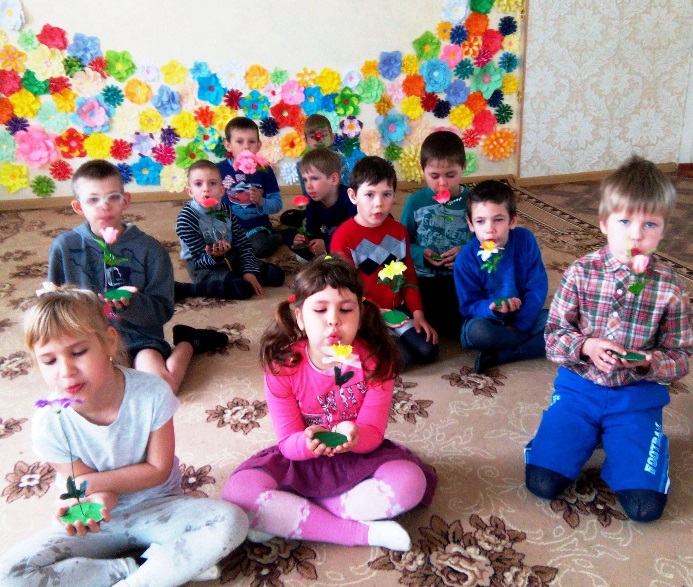 Игры на развитие речевого дыхания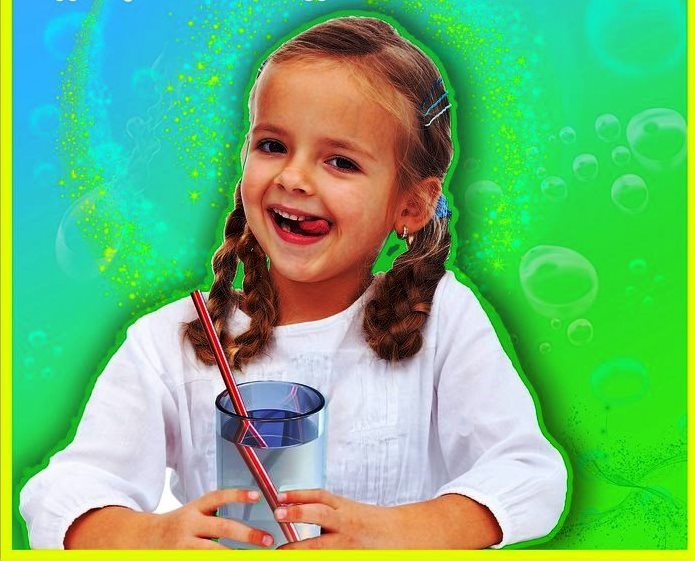 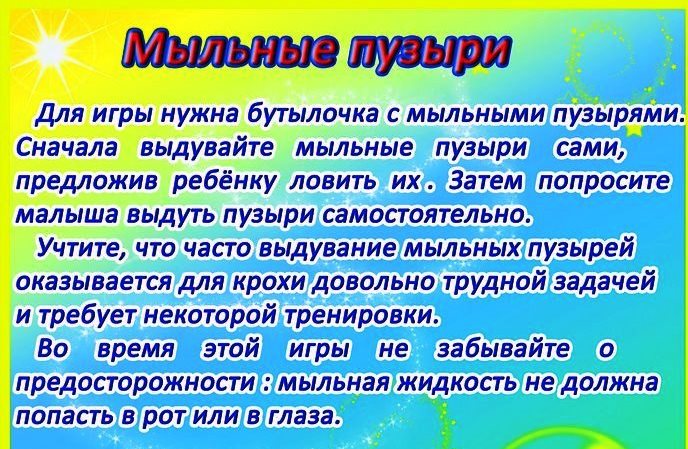 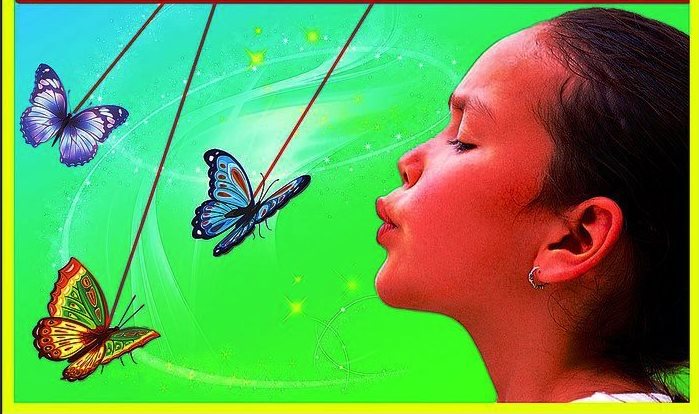 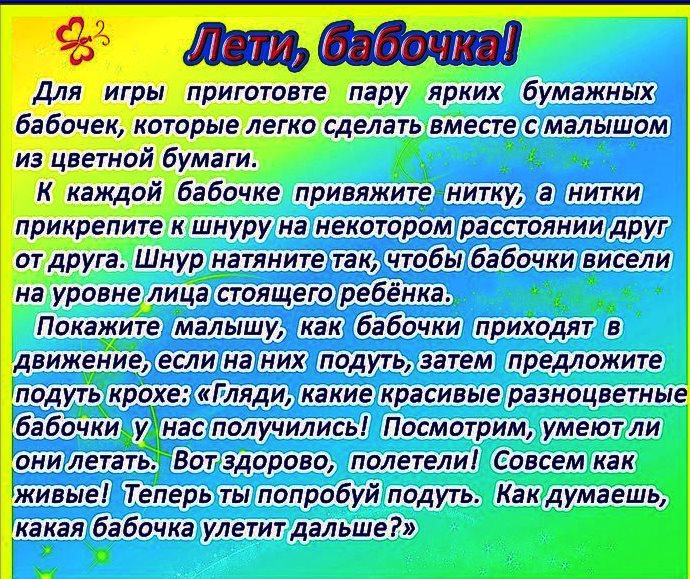 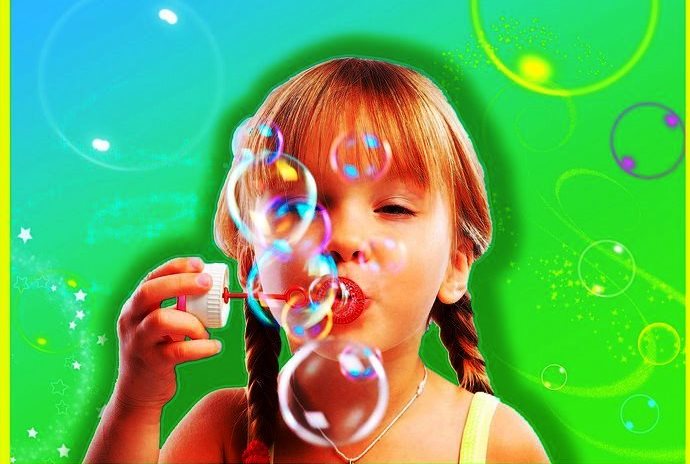 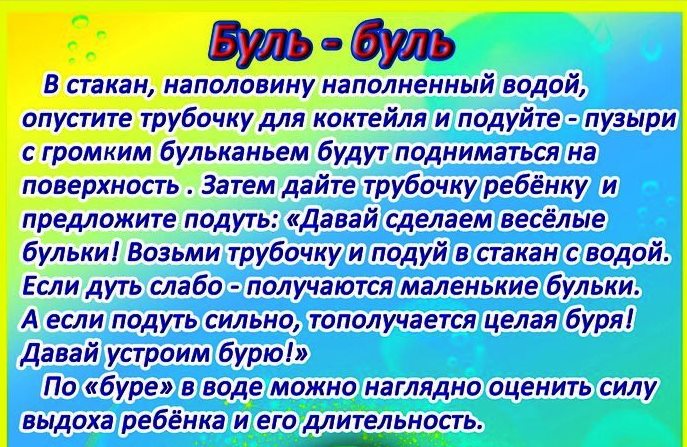 